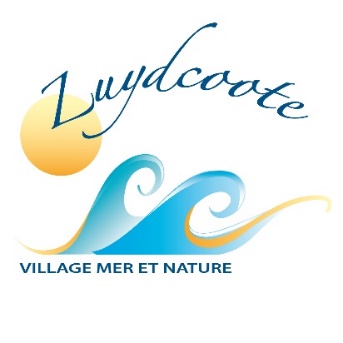 Fait à Zuydcoote, le Signature Monsieur Monsieur Monsieur Monsieur Monsieur Monsieur Monsieur Monsieur Madame Madame Madame Madame Madame Madame Madame Madame Madame Madame Madame NOM :NOM :Prénom :Prénom :Prénom :Prénom :AGE : AGE : AGE : AGE : AGE : AGE : AGE : AGE : ADRESSE :ADRESSE :ADRESSE :ADRESSE :n°RUE :RUE :RUE :RESIDENCE :RESIDENCE :RESIDENCE :RESIDENCE :RESIDENCE :APPARTEMENT :APPARTEMENT :APPARTEMENT :APPARTEMENT :APPARTEMENT :APPARTEMENT :APPARTEMENT :APPARTEMENT :APPARTEMENT :CODE POSTAL :CODE POSTAL :CODE POSTAL :CODE POSTAL :CODE POSTAL :CODE POSTAL :VILLE :VILLE :N° de Téléphone Fixe :N° de Téléphone Fixe :N° de Téléphone Fixe :N° de Téléphone Fixe :N° de Téléphone Fixe :N° de Téléphone Fixe :N° de Téléphone Fixe :N° de portable :N° de portable :N° de portable :N° de portable :N° de portable :N° de portable :N° de portable :N° de portable :N° de portable :N° de portable :Adresse mail : Adresse mail : Adresse mail : Adresse mail : Adresse mail : Adresse mail : Adresse mail : Adresse mail : Adresse mail : Adresse mail : Adresse mail : Adresse mail : Adresse mail : Adresse mail : Adresse mail : Adresse mail : Adresse mail : Adresse mail : Adresse mail : Adresse mail : Adresse mail : Adresse mail : Adresse mail : Adresse mail : Adresse mail : Adresse mail : Adresse mail : Adresse mail : Adresse mail : Adresse mail : DATE DE NAISSANCE :DATE DE NAISSANCE :DATE DE NAISSANCE :DATE DE NAISSANCE :DATE DE NAISSANCE :DATE DE NAISSANCE :DATE DE NAISSANCE :    /    /    /    /    /    /    /    /    /    /    /    /LIEU DE NAISSANCE :LIEU DE NAISSANCE :LIEU DE NAISSANCE :LIEU DE NAISSANCE :LIEU DE NAISSANCE :LIEU DE NAISSANCE :LIEU DE NAISSANCE :LIEU DE NAISSANCE :LIEU DE NAISSANCE :LIEU DE NAISSANCE :LIEU DE NAISSANCE :N° de SÉCURITE SOCIALEN° de SÉCURITE SOCIALEN° de SÉCURITE SOCIALEN° de SÉCURITE SOCIALEN° de SÉCURITE SOCIALEN° de SÉCURITE SOCIALEN° de SÉCURITE SOCIALEN° de SÉCURITE SOCIALEN° de SÉCURITE SOCIALECURSUS SCOLAIRE DU DEMANDEURCURSUS SCOLAIRE DU DEMANDEURCURSUS SCOLAIRE DU DEMANDEURCURSUS SCOLAIRE DU DEMANDEURCURSUS SCOLAIRE DU DEMANDEURCURSUS SCOLAIRE DU DEMANDEURCURSUS SCOLAIRE DU DEMANDEURETUDES EN COURS :DERNIÈRE CLASSE FRÉQUENTÉE :DERNIÈRE CLASSE FRÉQUENTÉE :DIPLÔMESDIPLÔMESDIPLÔMESDIPLÔMESANNÉE D’OBTENTIONANNÉE D’OBTENTIONPERMIS DE CONDUIREPERMIS DE CONDUIREOUI NON EMPLOI SOLLICITÉ & PÉRIODEEMPLOI SOLLICITÉ & PÉRIODEEMPLOI SOLLICITÉ & PÉRIODEEMPLOI SOLLICITÉ & PÉRIODEEMPLOI SOLLICITÉ & PÉRIODEEMPLOI SOLLICITÉ & PÉRIODEEMPLOI SOLLICITÉ & PÉRIODESERVICES TECHNIQUESSERVICES TECHNIQUESSERVICES TECHNIQUES Choix n° Choix n° DU 02/06 AU 30/06 DU 02/06 AU 30/06 DU 02/06 AU 30/06 DU 01/07 AU 17/07 DU 01/07 AU 17/07 DU 01/07 AU 17/07 DU 20/07 AU 07/08 DU 20/07 AU 07/08 DU 20/07 AU 07/08 DU 10/08 AU 28/08 DU 10/08 AU 28/08 DU 10/08 AU 28/08NETTOYAGE SECTEUR PLAGENETTOYAGE SECTEUR PLAGENETTOYAGE SECTEUR PLAGE Choix n° Choix n° DU 01/07-31/07 DU 01/07-31/07 DU 01/07-31/07 DU 01/08 AU 31/08 DU 01/08 AU 31/08 DU 01/08 AU 31/08NETTOYAGE SANITAIRES PLAGENETTOYAGE SANITAIRES PLAGENETTOYAGE SANITAIRES PLAGE Choix n° Choix n° DU 01/07 AU 21/07 DU 01/07 AU 21/07 DU 01/07 AU 21/07 DU 22/07 AU 11/08 DU 22/07 AU 11/08 DU 22/07 AU 11/08 DU 12/08 AU 31/08 DU 12/08 AU 31/08 DU 12/08 AU 31/08WEEK-ENDS DE MAI OUI NON  NON WEEK-ENDS DE JUIN OUI NON NONWEEK-ENDS DE SEPTEMBRE  OUI NON NONAVEZ-VOUS DEJA TRVAILLÉ POUR LA COMMUNE DE ZUYDCOOTE ?AVEZ-VOUS DEJA TRVAILLÉ POUR LA COMMUNE DE ZUYDCOOTE ?AVEZ-VOUS DEJA TRVAILLÉ POUR LA COMMUNE DE ZUYDCOOTE ?AVEZ-VOUS DEJA TRVAILLÉ POUR LA COMMUNE DE ZUYDCOOTE ? OUIEn 20 NON